Onveilige situatie achterompad van HalenstraatAan het College van B&W van WeertKopie aan de gemeenteraadWeert, 16 oktober 2014Geachte College,Afgelopen zaterdag werd de SP tijdens een buurtactie in de wijk Keent aangesproken door bewoners van de van Halenstraat over automobilisten die het pad achter hun huizen gebruiken om levensgevaarlijke sprintjes te trekken. De bewoners en de SP zijn verbaasd dat de gemeente zegt hier niets aan te kunnen doen.Om met voertuigen toegang te krijgen tot garages en stallingen in de achtertuin van de huizen is een ongeveer drie meter breed pad aangelegd. Terwijl er in de naastgelegen Servilliusstraat verkeersdrempels liggen is het pad vrij toegankelijk zonder verkeersremmers. Blijkbaar maken sommigen daar dus misbruik van.Flink snelheid maken op het smalle pad is levensgevaarlijk. Langs de achtertuintjes staat een muur waar tal van tuinpoorten, garagedeuren en steegjes die tussen de huizenblokken doorlopen op uitkomen. Buurtbewoners hebben het probleem gemeld bij de politie en de gemeente. In beide gevallen kregen ze te horen dat er niets aan gedaan kan worden. Wij zijn echter van mening dat er een eenvoudige oplossing mogelijk is. Op regelmatige afstanden kunnen op een paar plekken varkensruggetjes dwars over het pad ingegraven worden. Deze afgeronde betonnen balken steken enkele centimeters boven de bestrating uit zodat voetgangers en fietsers erlangs kunnen en voertuigen eroverheen, mits langzaam.Wij horen graag uw reactie op het probleem en onze oplossing tijdens de eerstvolgende informatiebijeenkomst Ruimte op 10 november aanstaande. Met vriendelijke groet,Jeroen Goubet, SP WeertBijlage: situatiefoto’s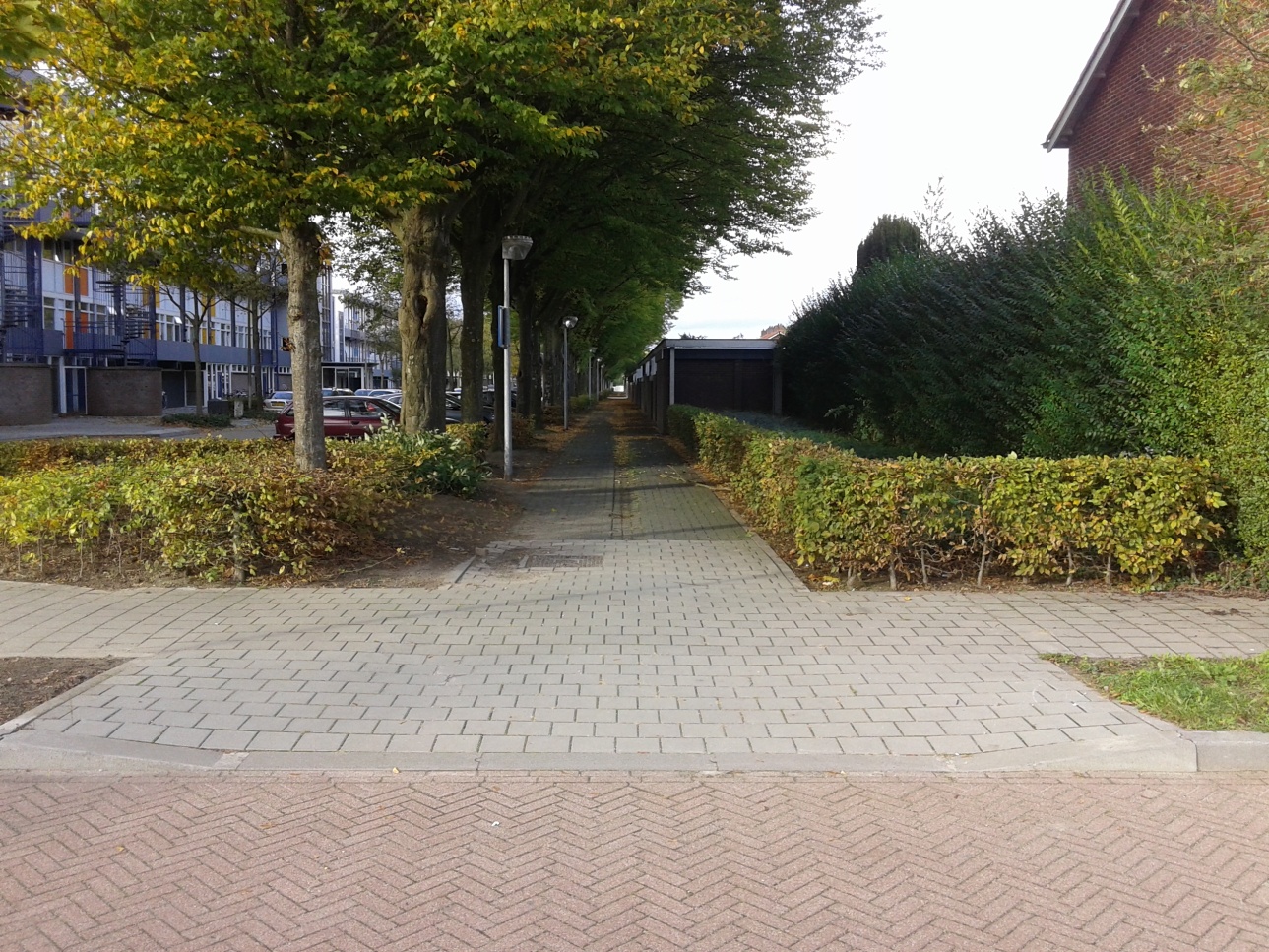 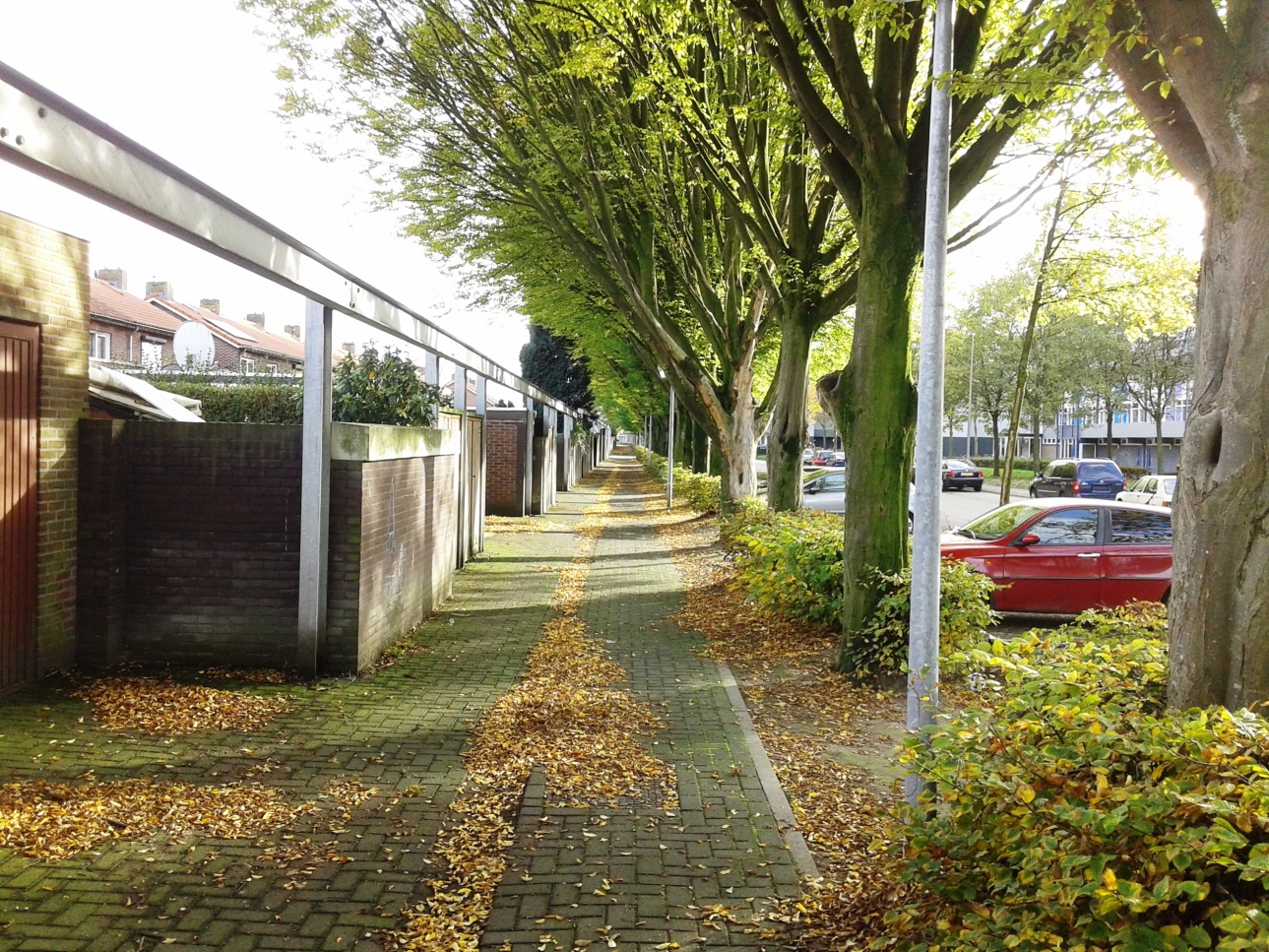 